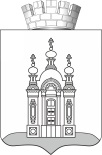 В соответствии с Федеральным  законом  Российской Федерации от 06 октября 2003г. № 131-ФЗ «Об общих принципах  организации местного самоуправления в Российской Федерации», Федеральным законом от 12 января 1996г. № 7-ФЗ «О некоммерческих организациях», постановлением администрации Добрянского городского округа от 26 декабря 2020г. № 828-сэд «О порядке создания, реорганизации, изменении типа и ликвидации муниципальных учреждений Добрянского городского округа, утверждения учредительных документов муниципальных учреждений и внесения в них изменений», постановлением администрации Добрянского городского округа от 28 сентября 2021г. № 1929 «О создании муниципального казенного учреждения «Добрянское городское лесничество»: 1. Утвердить Устав муниципального казенного учреждения «Добрянское городское лесничество».2. Провести государственную регистрацию Устава муниципального казенного учреждения «Добрянское городское лесничество» в соответствии с действующим законодательством  Российской Федерации. 3. Разместить на официальном сайте правовой информации Добрянского городского округа в информационно-телекоммуникационной сети Интернет с доменным именем dobr-pravo.ru.4. Настоящий приказ вступает в силу после официального опубликования.5.  Контроль за исполнением настоящего приказа оставляю за собой.Начальник управления                                                   Ю.М. БердниковаУТВЕРЖДЕНприказом управления имущественных и земельных отношений администрации Добрянского городского округаот 06.10.2021	№  183У С Т А Вмуниципального казенного учреждения«Добрянское городское лесничество»г.Добрянка2021 г.Общие положенияМуниципальное казенное учреждение «Добрянское городское лесничество» (далее - Учреждение) создано в соответствии с законодательством Российской Федерации и Пермского края, правовыми актами Добрянского городского округа, настоящим Уставом.Официальное наименование Учреждения:полное - Муниципальное казенное учреждение «Добрянское городское лесничество», сокращенное - МКУ «ДГЛ».Вид организационно - правовой формы: муниципальное учреждение.Тип муниципального учреждения: казенное.1.3. Местонахождение Учреждения - 618740, Пермский край, г.Добрянка,      ул.Советская, д. 10.1.4. Функции и полномочия учредителя Учреждения осуществляет управление имущественных и земельных отношений администрации Добрянского городского округа (далее – Учредитель).1.5. Собственником имущества Учреждения является муниципальное образование Добрянский городской округ Пермского края (далее – Собственник).1.6. Бюджетные полномочия главного распорядителя бюджетных средств в отношении Учреждения осуществляет Учредитель.1.7. Учреждение является юридическим лицом. Учреждение имеет бюджетную смету, самостоятельный баланс, лицевые счета, открытые для учета операций, печать со своим наименованием, штампы, бланки с соответствующей символикой.1.8. Учреждение является некоммерческой организацией, не наделенной правом собственности на закрепленное за ним имущество.1.9. Учреждение самостоятельно выступает в суде в качестве истца 
и ответчика, третьего лица, представляет в судах, в пределах своей компетенции интересы муниципального образования Добрянский городской округ.1.10. Учреждение не имеет филиалов и представительств.1.11. Структура и штатное количество единиц Учреждения устанавливаются в зависимости от объема, сложности и уровня автоматизации работ, в пределах утвержденной Учредителем бюджетной сметы.1.12. Распределение служебных обязанностей в Учреждении производится по функциональному признаку, за каждой группой работников или отдельными работниками, в зависимости от объема работ, закрепляется определенный участок.1.13. Учреждение самостоятельно в осуществлении бюджетного учета, финансово - экономической, административной деятельности, в разработке и принятии локальных нормативных актов в соответствии с действующим законодательством Российской Федерации и настоящим Уставом.1.14.  Учреждение в своей деятельности руководствуется Конституцией Российской Федерации, федеральными законами, указами и распоряжениями Президента Российской Федерации, постановлениями и распоряжениями Правительства Российской Федерации, приказами Министерств Российской Федерации, законами Пермского края, указами и распоряжениями губернатора Пермского края, постановлениями и распоряжениями Правительства Пермского края, приказами Министерств Пермского края, муниципальными правовыми актами Добрянского городского округа, а также настоящим Уставом.II. Предмет, цели и виды деятельности УчрежденияУчреждение осуществляет свою деятельность в соответствии с предметом и целями деятельности, определенными законодательством и настоящим Уставом.Целью создания Учреждения является обеспечение реализации полномочий органов местного самоуправления в сфере использования, охраны, защиты и воспроизводства городских лесов и особо охраняемых природных территорий местного значения, расположенных на территории городских лесов (далее – ООПТ), находящихся в границах Добрянского городского округа. Предметом деятельности Учреждения является воспроизводство, улучшение породного состава и качества лесов, повышение его продуктивности, сохранение биологического разнообразия и объектов историко-культурного наследия на территории городских лесов, в том числе  на ООПТ, обеспечение использования городских лесов и ООПТ в рекреационных, культурных, спортивно-оздоровительных целях, обеспечение реализации лесохозяйственного регламента городских лесов.Для достижения указанных целей Учреждение выполняет следующие основные виды деятельности:2.4.1 лесоводство и прочая лесохозяйственная деятельность;2.4.2 выращивание посадочного материала лесных растений (саженцев, сеянцев);2.4.3 предоставление услуг в области лесоводства и лесозаготовок.В соответствии с основными видами деятельности Учреждение осуществляет следующие функции в отношении участков городских лесов и ООПТ, находящихся в ведении Учреждения: 2.5.1 обеспечивает реализацию лесохозяйственного регламента городских лесов;2.5.2 в установленном порядке ведет учет городских лесов и особо охраняемых природных территорий местного значения, расположенных на территории городских лесов;2.5.3 выполняет работы по созданию объектов лесной инфраструктуры (дороги лесохозяйственного и противопожарного назначения, лесные склады, питомники и др.) и уходу за ними:2.5.4 осуществляет санитарные рубки и рубки ухода лесных насаждений;2.5.5 осуществляет охрану городских лесов и ООПТ от пожаров, незаконных рубок, нарушений установленного порядка лесопользования и других действий, причиняющих вред лесу, а так же защиту от вредителей и болезней леса;2.5.6 проводит первичные мероприятия по обеспечению пожарной и санитарной безопасности в городских лесах и  лесах особо охраняемых природных территорий местного значения, расположенных на территории городских лесов.2.5.7 осуществляет воспроизводство городских лесов и ООПТ, включая формирование устойчивых искусственных насаждений (лесные, ландшафтные культуры);2.5.8 выполняет работы по обустройству и содержанию мест отдыха в городских лесах, включая организацию туристических маршрутов со смотровыми площадками;2.5.9 выполняет работы по улучшению породного состава городских лесов, повышению их продуктивности и защитных свойств;2.5.10 формирует лесные участки для передачи их в аренду, постоянное бессрочное пользование;2.5.11 в пределах своей компетенции разрабатывает проект лесохозяйственного регламента и проект внесения изменений в него;2.5.12 участвует в пределах своей компетенции в проведении муниципальной экспертизы проектов освоения лесов;2.5.13 осуществляет в пределах своих полномочий муниципальный лесной контроль и надзор за соблюдением правил лесопользования, охраны лесов от пожаров, и самовольных порубок, защиты и воспроизводства городских лесов на лесных участках, муниципальная собственность на которые  установлена;2.5.14 осуществляет подготовку лесосечного фонда вне арендованных территорий, в том числе  при необходимости осуществляет отвод и таксацию  лесосек;2.5.15 оказывает лесопользователям консультативную помощь в вопросах разработки ими планов противопожарных мероприятий;2.5.16 готовит ответы на обращения физических и юридических лиц по вопросам, входящим в компетенцию Учреждения;2.5.17 осуществляет формирование и ведение информационных баз данных о состоянии окружающей среды Добрянского городского округа, в том числе о состоянии городских лесов;2.5.18 заказывает научно-исследовательские работы по структурам и технологиям баз данных;2.5.19 подготавливает справки из баз данных;2.5.20 осуществляет нанесение на электронную карту Добрянского городского округа, находящуюся в введении Учредителя, информационных слоев по компонентам окружающей среды Добрянского городского округа;2.5.21 осуществляет предварительную обработку поступающих материалов в сфере охраны окружающей среды Добрянского городского округа и структурирование экологической информации;2.5.22 создает, обновляет, редактирует геоинформационные слои, в том числе по материалам лесоустройства;2.5.23 осуществляет организацию и проведение работ по разработке, обновлению, наполнению сайта Добрянского городского округа в части деятельности Учреждения;2.5.24 получает необходимую информацию о состоянии окружающей среды Добрянского городского округа в федеральных и региональных органах охраны окружающей среды;2.5.25 обеспечивает открытость и доступность информации третьим лицам по вопросам экологии и природопользования, охраны окружающей среды Добрянского городского округа посредством публикаций в средствах массовой информации, издания и распространения публикаций, сборников, брошюр, размещения информации в сети Интернет, в том числе на официальном и информационном сайтах Добрянского городского округа, в соответствии с требованиями Федерального закона от 09.02.2009 № 8-ФЗ «Об обеспечении доступа к информации о деятельности государственных органов и органов местного самоуправления», а так же иными способами;2.5.26 предоставляет информацию в устной и электронной форме по запросам средств массовой информации и жителей о состоянии окружающей среды Добрянского городского округа в пределах совей компетенции;2.5.27 осуществляет проведение работ по анализу предполагаемого воздействия проектируемых и действующих объектов на окружающую среду Добрянского городского округа;2.5.28 осуществляет подготовку справочно-информационных материалов в сфере экологии и природопользования по Добрянскому городскому округу;2.5.29 проводит аналитическую, статистическую и иную обработку имеющейся экологической информации по Добрянскому городскому округу;2.5.30 осуществляет в случае обнаружения признаков нарушений в сфере использования, охраны, защиты и воспроизводства городских лесов, составление актов и направление их в компетентные органы в порядке, установленном действующим законодательством;  2.5.31 осуществляет приносящую доход деятельность в соответствии с действующим законодательством в области лесоводства и лесозаготовок:2.5.31.1 по разработке проектов освоения лесов; 2.5.31.2 по отводу лесосек для заготовки древесины; 2.5.31.3 по реализации древесины, полученной при проведении санитарных рубок и рубок ухода, в том числе для обеспечения населения топливом; 2.5.31.4 по предоставлению участков городских лесов без права лесопользования для проведения ярмарок, выставок, выездной торговли, технических тренировок, обкатки испытаний, для проведения туристических и спортивных мероприятий;2.5.31.5 по обеспечению лесопользователей по их заявкам семенным и посадочным материалом;2.5.31.6 по проведению лесопатологического обследования в целях определения состояния лесных насаждений, не входящих в городские леса,  включая выдачу рекомендаций по борьбе с вредителями и болезнями растений;2.5.32 выполняет иные функции, предусмотренные действующим законодательством.III. Имущество и финансовое обеспечение деятельности Учреждения3.1. Имущество Учреждения является муниципальной собственностью Добрянского городского округа, закрепляется за Учреждением на праве оперативного управления и отражается в балансе Учреждения.3.2. Право оперативного управления на имущество, закрепляемое за Учреждением Собственником имущества, возникает с момента передачи такого имущества Учреждению, если иное не установлено законом и иными правовыми актами или решением Собственника.3.3. Источниками формирования имущества Учреждения являются:3.3.1 имущество, закрепленное за Учреждением на праве оперативного управления Собственником;3.3.2 средства бюджета Добрянского городского округа;3.3.3 иные источники, не запрещенные действующим законодательством Российской Федерации.3.4. Учреждение вправе осуществлять приносящую доход деятельность в области лесоводства и лесозаготовок в соответствии с действующим законодательством, не противоречащую целям создания Учреждения. Порядок определения платы и (или) размер платы за оказанные услуги и (или) выполненные работы при осуществлении Учреждением приносящей доходы деятельности устанавливается (устанавливаются) муниципальным органом, в ведении которого находится Учреждение, если иное не предусмотрено соответственно федеральными законами, нормативными правовыми актами Правительства Российской Федерации, законами субъекта Российской Федерации, нормативными правовыми актами высших исполнительных органов государственной власти субъекта Российской Федерации, муниципальными правовыми актами.Доходы, получаемые от оказания платных услуг, поступают в бюджет Добрянского городского округа. 3.5. Земельные участки, необходимые для выполнения Учреждением своих уставных задач, предоставляются ему на праве постоянного (бессрочного) пользования.3.6. Учреждение владеет, пользуется, распоряжается закрепленным за ним имуществом в соответствии с его назначением, уставными целями деятельности и в порядке, установленном действующим законодательством Российской Федерации.Контроль за деятельностью Учреждения в этой части осуществляется Учредителем.3.7. Учредитель вправе изъять излишнее, неиспользуемое либо используемое не по назначению имущество, закрепленного за Учреждением на праве оперативного управления, и распорядиться им по своему усмотрению.3.8. Учреждение не вправе отчуждать либо иным способом распоряжаться имуществом без согласия Собственника.3.9. Учреждение обязано:3.9.1 эффективно использовать закрепленное за ним имущество по назначению и в соответствии с целями создания Учреждения;3.9.2 обеспечить сохранность имущества;3.9.3 не допускать ухудшения технического состояния имущества, за исключением случаев, связанных с нормальным износом этого имущества в процессе эксплуатации;3.9.4 осуществлять капитальный и текущий ремонт имущества за счет средств, выделенных Учредителем на соответствующие цели.3.10. Право оперативного управления имуществом прекращается по основаниям и в порядке, предусмотренном законодательством Российской Федерации, нормативными актами Добрянского городского округа и настоящим Уставом, а также в случаях правомерного изъятия имущества у Учреждения по решению Учредителя.3.11. При переходе права собственности к другому лицу Учреждение сохраняет право оперативного управления на принадлежащее ему имущество. Финансовое обеспечение Учреждения осуществляется за счет средств бюджета Добрянского городского округа на основании бюджетной сметы.Учреждение осуществляет операции по расходованию бюджетных средств в соответствии с бюджетной сметой, утвержденной Учредителем. Бюджетная смета Учреждения составляется и ведется в соответствии с общими требованиями, установленными Бюджетным кодексом Российской Федерации.Учреждение осуществляет операции с бюджетными средствами через лицевые счета, открытые ему в финансовом органе администрации Добрянского городского округа, в соответствии с положениями бюджетного законодательства Российской Федерации.Заключение и оплата Учреждением муниципальных контрактов, иных договоров, подлежащих исполнению за счет бюджетных средств, производиться от имени Добрянского городского округа в пределах лимитов бюджетных обязательств, доведенных ему по кодам классификации расходов бюджетной классификации Российской Федерации, с учетом принятых и неисполненных денежных обязательств.Учреждение самостоятельно выступает в суде в качестве ответчика по своим денежным обязательствам.Учреждение несет ответственность за нецелевое использование денежных средств. Учреждение не имеет права размещать денежные средства на депозитных счетах в кредитных учреждениях, приобретать ценные бумаги, получать кредиты (займы) в кредитных организациях, а также у юридических и физических лиц.IV. Управление УчреждениемУправление Учреждением осуществляется в соответствии с законодательством Российской Федерации на основе сочетания принципов единоначалия и коллегиальности.Компетенции Учредителя:осуществление функций и полномочий учредителя Учреждения от имени муниципального образования, кроме принятия решения о создании, реорганизации, изменении типа учреждения и ликвидации; утверждение Устава Учреждения, и вносимых в него изменений;определение целей и видов деятельности Учреждения;  формирование и утверждение бюджетной сметы Учреждения; согласование распоряжения имуществом, закрепленным за Учреждением, в том числе при его отчуждении; принятие решения об одобрении сделок с участием Учреждения, в совершении которых имеется заинтересованность, определяемая в соответствии с критериями, установленными законодательством; координирование деятельности Учреждения по эффективному использованию энергоресурсов; обеспечение результативности, адресности и целевого характера использования Учреждением бюджетных средств в соответствии с утвержденными лимитами бюджетных обязательств; осуществление иных бюджетных полномочий, установленных бюджетным кодексом Российской Федерации и принимаемыми в соответствии с ним нормативными правовыми актами, регулирующими бюджетные правоотношения;4.2.10 согласование штатного расписания Учреждения;4.2.11 назначение на должность руководителя Учреждения, путем заключения трудового договора сроком на два года, и освобождение от должности руководителя Учреждения, путем расторжения трудового договора, назначение временно исполняющего обязанности руководителя Учреждения в случаях отсутствия или временного отсутствия руководителя Учреждения; 4.2.12 принятие решения о поощрении и привлечении к дисциплинарной ответственности руководителя Учреждения;4.2.13 разработка системы оплаты труда работников Учреждения;4.2.14 осуществление контроля деятельности Учреждения в соответствии с законодательством Российской Федерации;4.2.15 осуществление иных функций и полномочий Учредителя, установленных законодательством Российской Федерации, нормативными актами Добрянского городского округа.4.3. Единоличным исполнительным органом Учреждения является директор, который осуществляет текущее руководство деятельностью Учреждения.4.4. Права и обязанности директора, а также основания для расторжения трудовых отношений с ним устанавливаются действующим законодательством, настоящим Уставом и заключенным с директором трудовым договором.4.5. Директор Учреждения несет персональную ответственность в соответствии с законодательством Российской Федерации.4.6. Директор Учреждения при осуществлении своих прав и исполнении обязанностей должен действовать в интересах Учреждения добросовестно и разумно.4.7. Директор осуществляет общее руководство деятельностью, несет персональную ответственность за выполнение возложенных на Учреждение функций, подотчетен в своей деятельности Учредителю.4.8. Компетенции директора Учреждения:4.8.1 действует на основании единоначалия по вопросам, входящим в его компетенцию;4.8.2 действует без доверенности от имени Учреждения;4.8.3 представляет Учреждение во всех органах власти, управления и контроля, организациях, предприятиях, учреждениях;4.8.4 организует планирование и осуществляет руководство текущей деятельностью Учреждения;4.8.5 обеспечивает разработку и вводит в действие (утверждает) локальные нормативные акты Учреждения, иные документы; 4.8.6 утверждает штатное расписание, устанавливает заработную плату работникам Учреждения, в том числе надбавки, доплаты, выплаты стимулирующего характера в пределах имеющихся средств на основании соответствующего Положения;4.8.7 заключает, изменяет и расторгает трудовые договоры с работниками Учреждения, требует исполнения трудовых обязанностей, бережного отношения к имуществу, находящемуся в Учреждении, правил внутреннего трудового распорядка, поощряет работников, привлекает работников к дисциплинарной ответственности, обеспечивает безопасные условия труда работников;4.8.8 организует мероприятия по подбору и дополнительному образованию работников Учреждения;4.8.9 обеспечивает разработку и внесение изменений в Устав Учреждения;4.8.10 является единоличным распорядителем денежных средств, обеспечивает их рациональное и целевое использование в соответствии с утвержденной в установленном порядке бюджетной сметой;4.8.11 несет ответственность за нарушения по ведению учета в Учреждении, непредставление или несвоевременное представление отчетности;4.8.12 принимает меры для расширения и развития материальной базы Учреждения, создания надлежащих социально - бытовых условий для работников;4.8.13 заключает от имени Учреждения договоры (контракты), соглашения с юридическими и физическими лицами в пределах компетенции Учреждения;4.8.14 организует деятельность Учреждения, не являющуюся основной, в том числе оказание платных услуг, в порядке и на условиях, предусмотренных законодательством Российской Федерации, на основании соответствующего Положения;4.8.15 обеспечивает выполнение санитарно - эпидемиологических, противопожарных требований и других условий по охране жизни и здоровья работников Учреждения;4.8.16 осуществляет иные полномочия, необходимые для обеспечения нормального функционирования Учреждения и выполнения требований действующего законодательства Российской Федерации, за исключением полномочий, отнесенных к компетенции Учредителя;V. Трудовые отношенияКомплектование штата работников Учреждения осуществляется на основании штатного расписания Учреждения. Наименование должностей и размеры окладов (должностных окладов) работников Учреждения устанавливаются в соответствии со штатным расписанием, утвержденным руководителем Учреждения. 5.3. Проект штатного расписания согласовывается с:5.3.1 учредителем Учреждения;5.3.2 заместителем главы Добрянского городского округа, координирующим деятельность Учреждения;5.3.3 финансовым органом администрации Добрянского городского округа.5.4. При приеме на работу с каждым работником заключается трудовой договор. Условия трудового договора не могут противоречить законодательству Российской Федерации о труде.5.5. В случаях, установленных Трудовым кодексом Российской Федерации, с работником заключается срочный трудовой договор.5.6. Заработная плата и должностной оклад работнику Учреждения выплачивается за выполнение им функциональных обязанностей и работ, предусмотренных трудовым договором и должностной инструкцией.5.7. Выполнение работником других работ и обязанностей оплачивается по дополнительному соглашению к трудовому договору, за исключением случаев, предусмотренных законодательством Российской Федерации.5.8. Оплата труда производится в соответствии с действующим законодательством.5.9. Права и обязанности работников Учреждения определяются законодательством Российской Федерации, правилами внутреннего трудового распорядка или иными локальными нормативными актами Учреждения, должностными инструкциями и трудовыми договорами.5.10. К деятельности Учреждения допускаются лица, отвечающие квалификационным требованиям, указанным в квалификационных справочниках, и (или) профессиональным стандартам.VI. Отчетность и контроль за деятельностью УчрежденияУчреждение осуществляет в соответствии с действующим законодательством Российской Федерации оперативный бюджетный (бухгалтерский) учет результатов финансово-хозяйственной и иной деятельности, ведет бюджетную (бухгалтерскую), налоговую и статистическую отчетность и по результатам своей деятельности отчитывается в порядке и в сроки, установленные действующим законодательством.Контроль за деятельностью Учреждения осуществляется органами финансового контроля, контрольными и надзорными органами в пределах полномочий, предоставленных таким органам нормативными правовыми актами.Главный распорядитель бюджетных средств в пределах своих полномочий осуществляет планирование, организацию, регулирование и контроль деятельности Учреждения, в том числе ведомственный финансовый контроль за соблюдением результативности, адресности и целевого характера использования бюджетных средств, а также условий, установленных при их предоставлении.VII. Реорганизация, изменение типа и ликвидация УчрежденияРеорганизация, изменение типа и ликвидация Учреждения осуществляются в порядке, установленном законодательством Российской Федерации, нормативными правовыми актами органов местного самоуправления Добрянского городского округа, на основании положительного заключения комиссии по оценке последствий такого решения. Ликвидация Учреждения осуществляется:по решению администрации Добрянского городского округа; по решению суда в случае допущенных при его создании грубых нарушений закона, если эти нарушения носят неустранимый характер, либо  запрещенной законом, либо с иными неоднократными или грубыми нарушениями закона или иных правовых актов.Реорганизация и изменение типа Учреждения осуществляются по решению администрации Добрянского городского округа.Изменение типа Учреждения не является его реорганизацией. При изменении типа Учреждения в настоящий Устав вносятся соответствующие изменения.При ликвидации, реорганизации или изменении типа Учреждения его работникам гарантируется соблюдение прав и интересов в соответствии с законодательством Российской Федерации.При прекращении деятельности Учреждения все документы (управленческие, финансово - хозяйственные, по личному составу и другие) передаются в установленном порядке правопреемнику (правопреемникам). При отсутствии правопреемника документы по личному составу (приказы, личные дела и другие) передаются на хранение в установленном порядке.Ликвидация (реорганизация, изменение типа) Учреждения считается завершенной с момента внесения записи об этом в Единый государственный реестр юридических лиц.VIII. Порядок внесения изменений и дополнений в настоящий УставИзменения и дополнения в настоящий Устав могут вноситься исключительно Учредителем.Изменения, внесенные в Устав Учреждения, или Устав Учреждения в новой редакции подлежат государственной регистрации.Изменения, внесенные в Устав Учреждения, или Устав Учреждения в новой редакции приобретают силу для третьих лиц с момента государственной регистрации, а в случаях, предусмотренных законодательством с момента уведомления органа, осуществляющего государственную регистрацию юридических лиц.IX. Порядок принятия и утверждения локальных актов9.1. Локальные правовые акты Учреждения утверждаются и вводятся в действие директором Учреждения.Администрация Добрянского городского округаУПРАВЛЕНИЕ ИМУЩЕСТВЕННЫХ И ЗЕМЕЛЬНЫХ ОТНОШЕНИЙ АДМИНИСТРАЦИИ ДОБРЯНСКОГО ГОРОДСКОГО ОКРУГА П Р И К А З06.10.2021                                                                                    № 183г.Добрянка